Augmented 6th Chords – Assignment 1Part 1 – Converting Existing Chords	These chords are close to being augmented sixth chords but they need to be adjusted with accidentals to sound like augmented sixth chords. Convert them into the requested augmented 6th chords.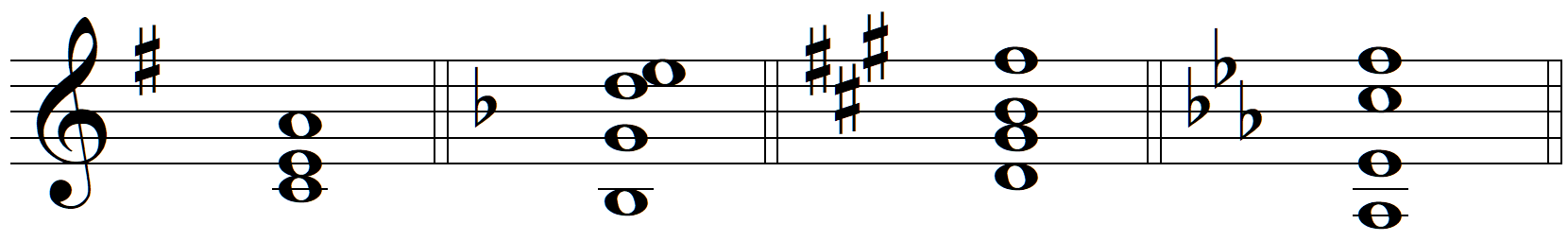 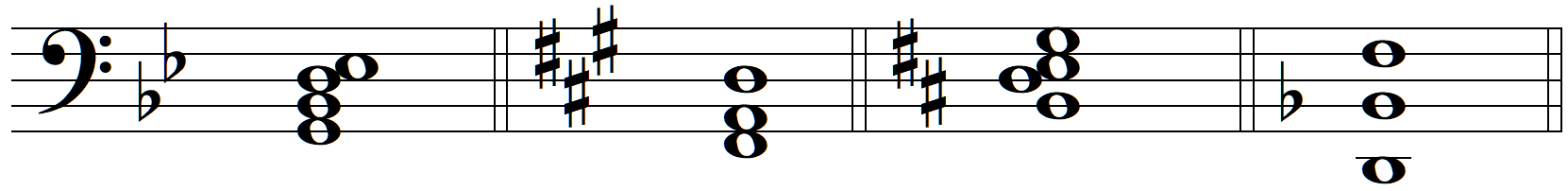 Part 2 – Creating Augmented 6th Chords from Scratch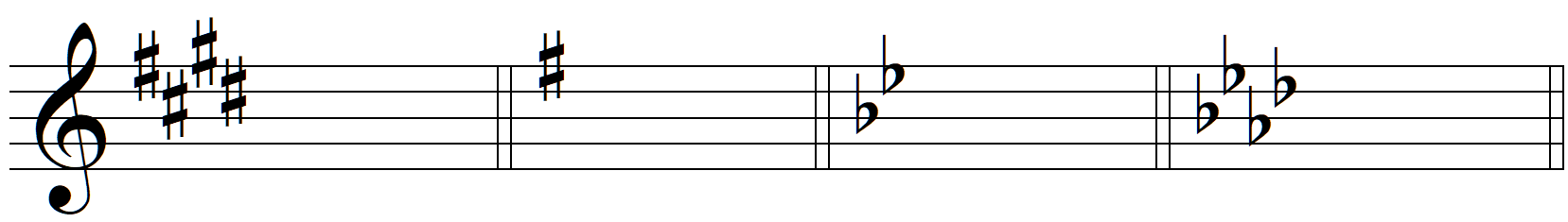 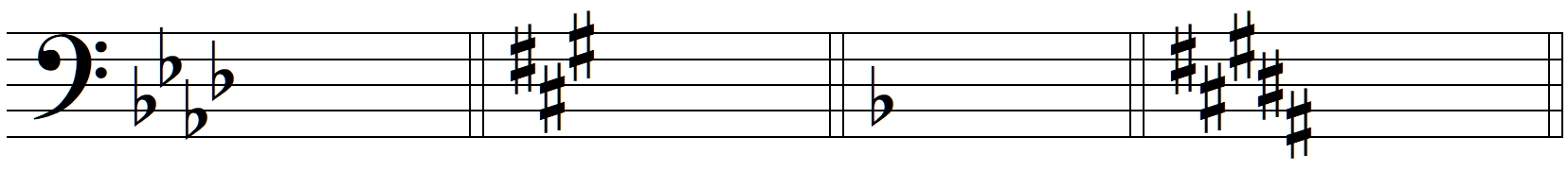 Part 3 – Augmented  6ths with Figured BassRealize the figured bass in “keyboard style”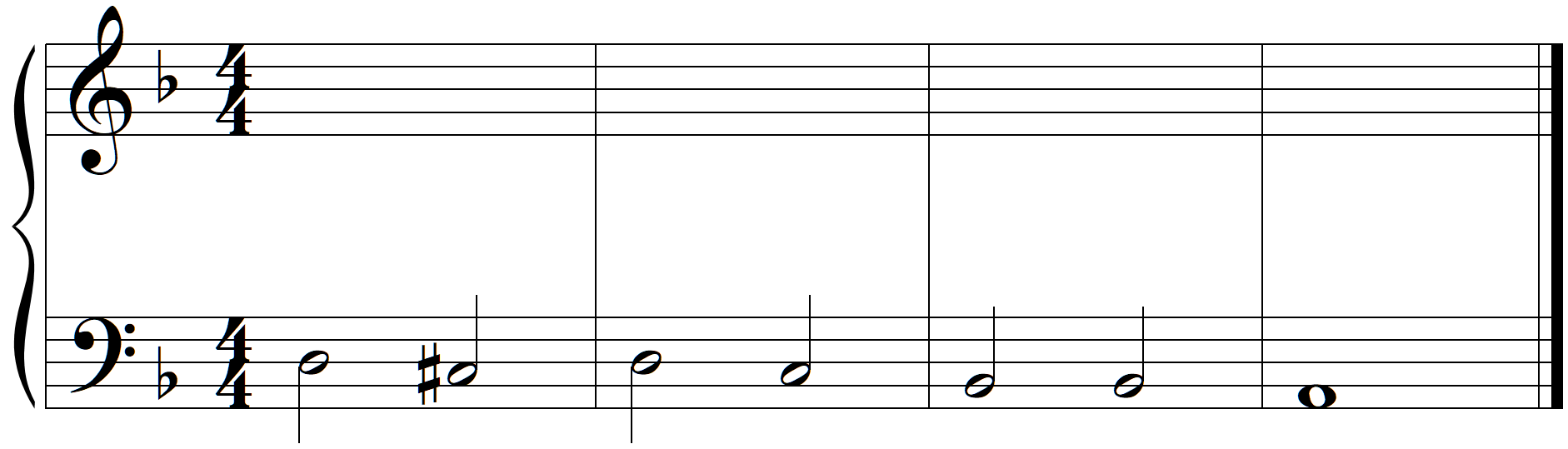 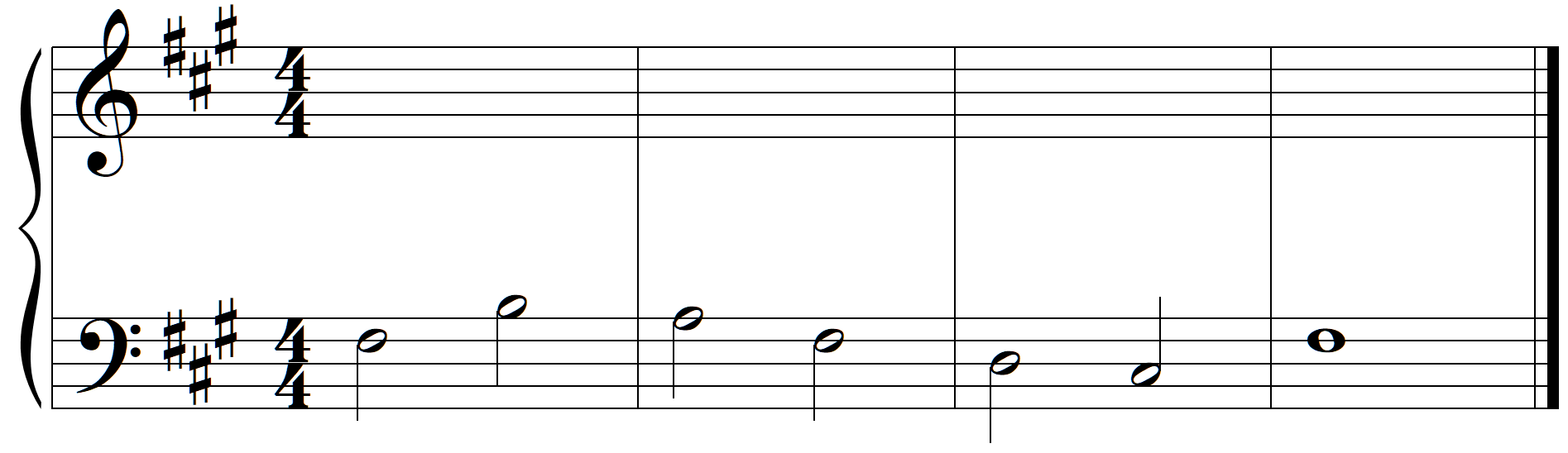 Part 4 – Four-Voice Part Writing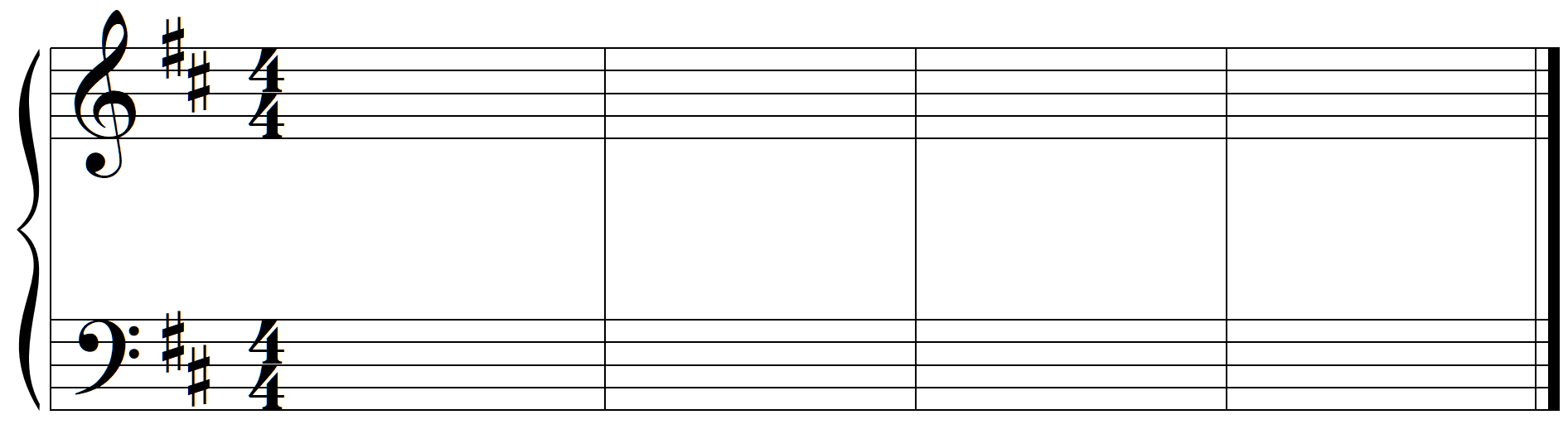 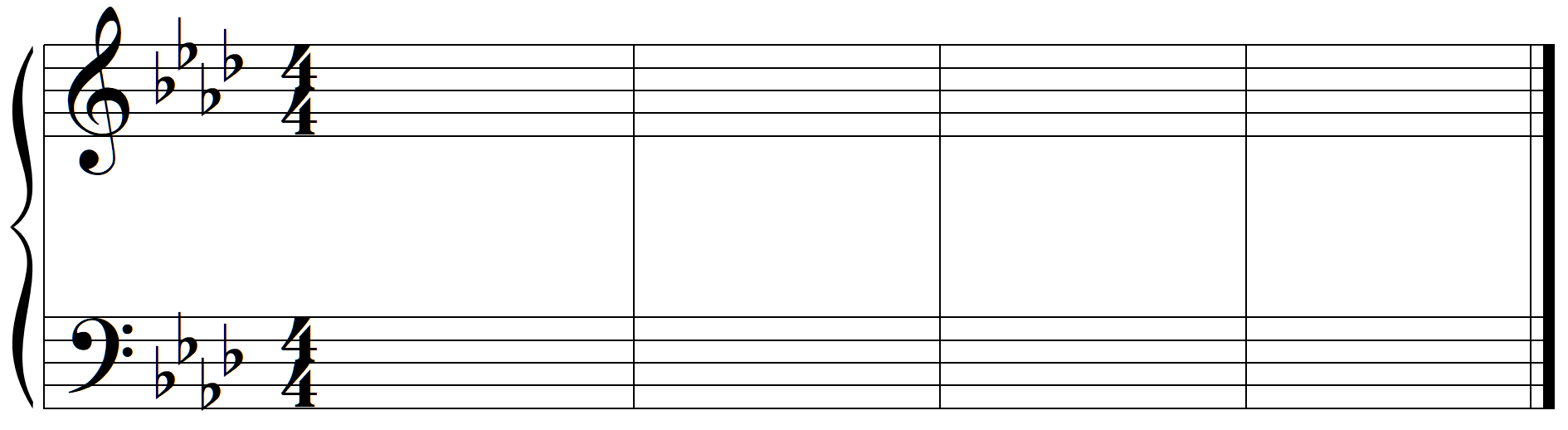 Part 5 – Analysis of Music with Augmented 6th ChordsFrederic Chopin, Nocturne in C# minor, Op. posthumous (mm. 1-2)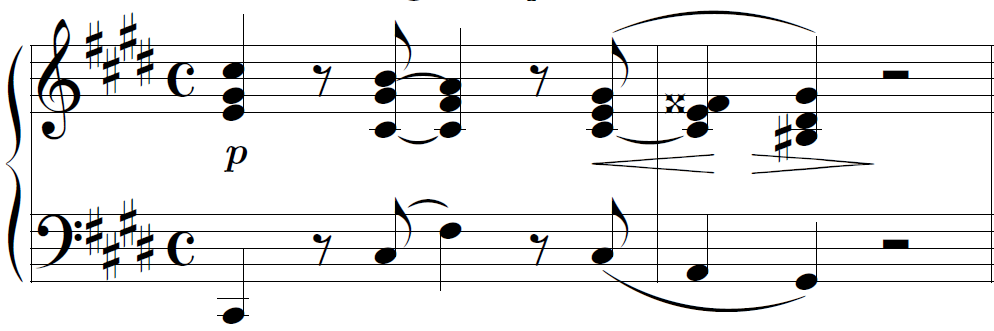 Scott Joplin, “The Sycamore” A Concert Rag, mm. 29-36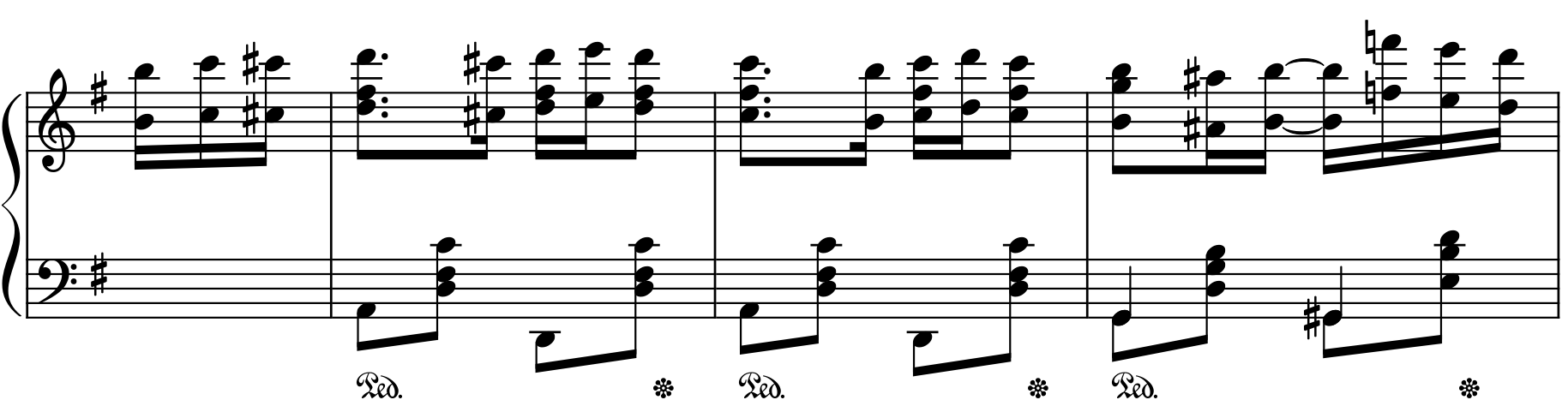 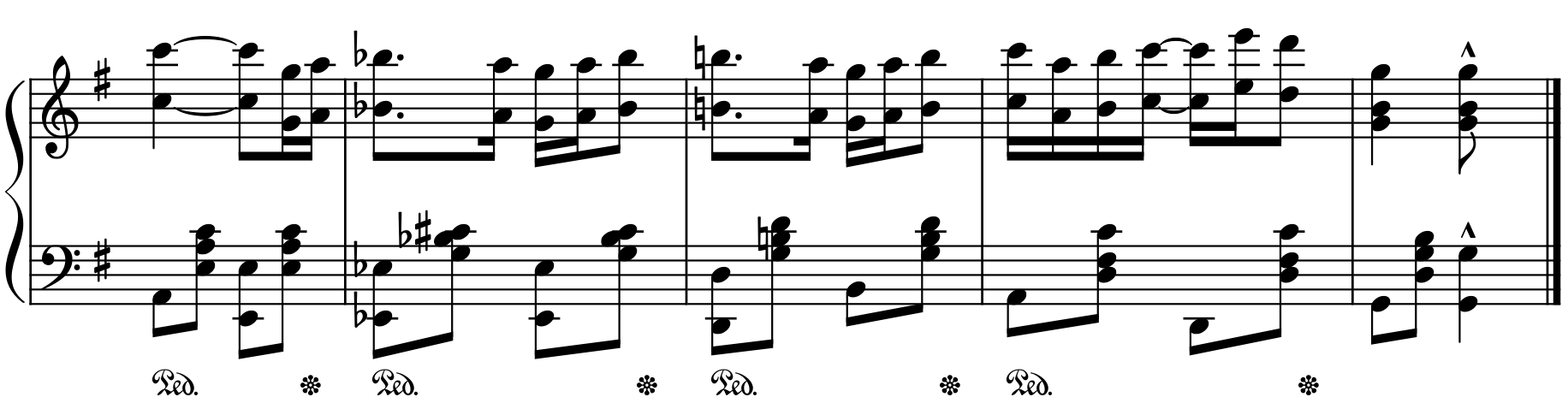 